№ п/пНаименование товара, работ, услугЕд. изм.Кол-воТехнические, функциональные характеристикиТехнические, функциональные характеристики№ п/пНаименование товара, работ, услугЕд. изм.Кол-воПоказатель (наименование комплектующего, технического параметра и т.п.)Описание, значениеДетский игровой комплексДИК 1.225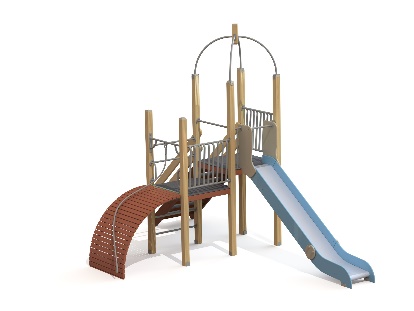 Шт. 1Детский игровой комплексДИК 1.225Шт. 1Высота (мм) 3900(± 10мм)Детский игровой комплексДИК 1.225Шт. 1Длина (мм)5350(± 10мм)Детский игровой комплексДИК 1.225Шт. 1Ширина (мм)3330(± 10мм)Детский игровой комплексДИК 1.225Шт. 1Высота площадки (мм)1200, 1500Детский игровой комплексДИК 1.225Шт. 1Применяемые материалыПрименяемые материалыДетский игровой комплексДИК 1.225Шт. 1СтолбыСтолб ДПК 100х100х300. 00.00.00.00 – 1 шт..Столб ДПК 100х100х2500. 12.12.00.00 – 2 шт.Столб ДПК 100х100х3000. 12-15.15.00.12 – 1 шт.Столб ДПК 100х100х3000. 12-15.12.00.15 – 1 шт.Столб ДПК 100х100х3000. 15.15.00.00 – 2 шт.Должны быть выполнены из древесно-полимерного композита (ДПК) сечением не менее 100х100 мм, иметь скругленный профиль с канавками. Столб должен иметь сотовую конструкцию с девятью полостями, с толщиной стенок не менее 7 мм. Центральная сота должна быть круглого сечения, по углам должны быть четыре соты квадратного сечения. Вес одного погонного метра должен быть не менее 6 кг.Сверху столбы должны заканчиваться пластиковой заглушкой в форме четырехгранной усеченной пирамиды.Снизу опорные столбы должны оканчиваться металлическими оцинкованными подпятниками, выполненными из листовой стали толщиной не менее 4 мм и из трубы диаметром не менее 42 мм с толщиной стенки не менее 3,2 мм. Подпятник должен заканчиваться монтажным круглым фланцем, выполненным из листовой стали толщиной не менее 3 мм, который бетонируется в землю.Детский игровой комплексДИК 1.225Шт. 1Площадка башниВ кол-ве 2 шт. Должна быть выполнена из ламинированной противоскользящей влагостойкой фанеры толщиной не менее 18 мм, размером не менее 1040х1040 мм и площадью не менее 1 м². Площадка должна опираться на опорный брус сечением не менее 40х90 мм. Вязка опорного бруса со столбами осуществляется методом прямого одинарного глухого шипа, крепление нагелем.Детский игровой комплексДИК 1.225Шт. 1Лестница, высота 1500 ммВ кол-ве 1 шт. Ступеньки лестницы, в количестве 7 штук, должны быть выполнены из ламинированной противоскользящей фанеры толщиной не менее 18 мм и из деревянного бруса сечением не менее 40х90 мм. Ступени должны устанавливаться в отфрезерованные пазы у направляющих лестницы. Направляющие лестницы, в количестве двух штук, должны быть выполнены из деревянного бруса сечением не менее 40х180 мм. Перила лестницы, в количестве четырёх штук, должны быть выполнены из деревянного бруса сечением не менее 40х135 мм. Оцинкованные закладные столбы лестницы, в количестве двух штук, должны быть изготовлены из профильной трубы сечением не менее 40х80 мм с толщиной стенки не менее 2 мм.Детский игровой комплексДИК 1.225Шт. 1Горка 1500В кол-ве 1 шт. Верхний каркас ската должен быть выполнен из перемычек и продольных направляющих, изготовленных из профильной трубы сечением не менее 50х25 с толщиной стенки не менее 2,5 мм. Каркас должен быть утоплен в отфрезерованный паз фанерного борта.Желоб ската должен быть изготовлен из единого листа нержавеющей стали, толщиной не менее 1,5 мм. Дополнительная опора желоба должна обеспечиваться деревянными брусьями, сечением не менее 40х90 мм. Брусья и желоб должны вставляться в отфрезерованные пазы в бортах горки.Борта горки должны быть высотой не менее 120 мм, выполнены из влагостойкой фанеры марки ФСФ, сорт не ниже 2/2, толщиной не менее 21 мм. Боковые ограждения ската горки должны быть высотой не менее 700 мм, выполнены из влагостойкой фанеры марки ФСФ, сорт не ниже 2/2, толщиной не менее 21 мм.  Боковые ограждения должны быть оборудованы поручнем-ограничителем на высоте не менее 600 мм. Поручень должен быть выполнен из металлической трубы диаметром не менее 32 мм с толщиной стенки не менее 2,35 мм и двух штампованных ушек из стали толщиной не менее 4 мм.Детский игровой комплексДИК 1.225Шт. 1Кронштейн на боковые ограждения горкиВ кол-ве 2 шт. Кронштейн должен быть выполнен из металлической трубы диметром не менее 26 мм с толщиной стенки не менее 2,35 мм. К кронштейну должны быть приварены штампованные ушки, в количестве трёх штук, выполненные из листовой стали толщиной не менее 4 мм.Детский игровой комплексДИК 1.225Шт. 1Ограждение металлическое 900х700 ммВ кол-ве 2 шт. Балясины ограждения, в количестве девяти штук, должны быть выполнены из изогнутой трубы диаметром не менее 20 мм с толщиной стенки не менее 2 мм. Горизонтальные перекладины ограждения, в количестве двух штук, должны быть выполнены из трубы диаметром не менее 32 мм с толщиной стенки не менее 2,35 мм. К горизонтальным перекладинам должны быть приварены ушки, в количестве четырёх штук, выполненные из листовой стали толщиной не менее 4 мм.Детский игровой комплексДИК 1.225Шт. 1Ручка вспомогательнаяВ кол-ве 2 шт. Ручка должна быть изготовлена из металлической трубы диметром не менее 22 мм с толщиной стенки не менее 2.5 мм и двух штампованных ушек, выполненных из листовой стали толщиной не менее 4 мм, под 4 самореза. Вся металлическая поверхность обрезинена слоем яркой однородной резины, толщина резинового слоя ручки не менее 5 мм. Обрезинивание металла должно быть выполнено методом литья под давлением. Внешняя поверхность резины должна иметь фактуру шагрени. Температура эксплуатации прорезиненной ручки должна быть от -50°С до +60°С. Резиновая поверхность ручки должна препятствовать соскальзыванию руки и исключать примерзание мягких тканей человека в холодное время года. За счет обрезинивания должна достигаться более высокая травмобезопасность, атмосферостойкость и износостойкость оборудования.Детский игровой комплексДИК 1.225Шт. 1Перекладина 32х900В кол-ве 6 шт. Перекладина должна быть выполнена из металлической трубы диметром не менее 32 мм с толщиной стенки не менее 2,35 мм. С обеих сторон к трубе должны быть приварены штампованные ушки, выполненные из листовой стали толщиной не менее 4 мм.Детский игровой комплексДИК 1.225Шт. 1Трап-барабан в сборе с перекладиной и канатомВ кол-ве 1 шт. Каркас трапа должен быть выполнен из трубы диаметром не менее 40 мм с толщиной стенки не менее 2,5 мм, трубы диаметром не менее 42 мм с толщиной стенки не менее 2,35 мм и из листовой стали толщиной не менее 2,5 мм. Каркас трапа должен заканчиваться монтажным круглым фланцем из листовой стали толщиной не менее 3 мм, который бетонируется в землю. Трап барабан должен быть обшит деревянным брусом сечением не менее 90х40 мм. Перекладина и два усилителя должны быть выполнены из металлической трубы диметром не менее 32 мм с толщиной стенки не менее 2,35. Канат должен быть полипропиленовый, диаметром не менее 16 мм. Снизу канат должен крепиться к каркасу трапа барабана, сверху к усиленной перекладине.Детский игровой комплексДИК 1.225Шт. 1Крыша металлическая со столбом В кол-ве 1 шт. Крыша должна состоять из четырех гнутых металлических кронштейнов, соединенных между собой при помощи деревянного столба сечением не менее 100х100 мм. Кронштейны должны быть выполнены из трубы диаметром не менее 32 мм с толщиной стенки не менее 2,35 мм и из листовой стали толщиной не менее 4 мм. Детский игровой комплексДИК 1.225Шт. 1МатериалыДревесно-полимерные композиты (ДПК) - материалы, где древесина смешивается с мономерами, которые затем полимеризуются и смешиваются с древесиной в процессе экструзии для приобретения требуемых свойств.Преимущество перед деревянным брусом:- Не растрескивается и не деформируется, её не выкручивает под воздействием условий окружающей среды, соленой воды или слабых щелочей и кислот (хлорка).- Полное отсутствие проблем с гнилью и плесенью. В процессе производства древесно-полимерного композита волокна древесины покрываются пленкой из полимеров, что защищает их от воздействия бактерий и грибков и сохраняет привлекательный вид изделия в течение длительного срока эксплуатации. При этом покрытию не нужны ни лак, ни специальная пропитка, ни другие специальные средства.- Стойкий цвет доски даже при длительном воздействии ультрафиолета обеспечивается качественными красителями при её производстве.- Брус из древесно-полимерного композита экологичен, так как качественные полимеры не выделяют в атмосферу летучие вещества и не имеют неприятного запаха.- Пожаробезопасность — материал не поддерживает горение.Изделия из ДПК отличаются высокой атмосферной, механической и химической устойчивостью, влаго- и водостойкостью, не подвержены короблению и растрескиванию. Хорошо держат металлический крепёж и не вызывают его коррозии. Клееный деревянный брус и деревянные бруски должны быть выполнены из сосновой древесины, подвергнуты специальной обработке и сушке до мебельной влажности 7-10%, тщательно отшлифованы со всех сторон и покрашены в заводских условиях профессиональными двух компонентными красками.Влагостойкая фанера должна быть марки ФСФ сорт не ниже 2/2 и окрашена двухкомпонентной краской, специально предназначенной для применения на детских площадках, стойкой к сложным погодным условиям, истиранию, устойчивой к воздействию ультрафиолета и влаги. Металл покрашен полимерной порошковой краской. Заглушки пластиковые. Канат полипропиленовый. Все метизы оцинкованы.Детский игровой комплексДИК 1.225Шт. 1ОписаниеДетский игровой комплекс состоит из двух разновысоких башен. На одной из башен установлена металлическая крыша, лестница, горка, металлическое ограждение, на другой башне установлено трап барабан с канатом, шведская стенка, металлическое ограждение. 